Ministry Experience Scheme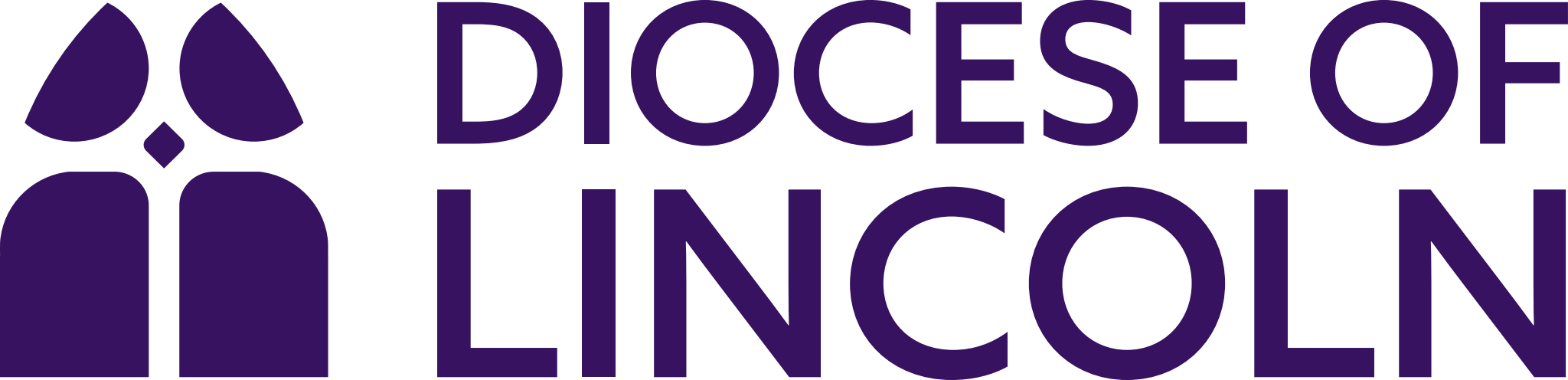 Application FormThere is a genuine occupational requirement for the role holder to be a Christian 
in accordance with the Equality Act 2010, Part 1, Schedule 9.Please return your completed application form to: ddo@lincoln.anglican.org Please note that the appointment will be subject to enhanced DBS disclosure. PERSONAL DETAILSFull NameName you prefer to usePrevious NamesNationalityDate of BirthAddress & PostcodeCorrespondence Address (if different)Telephone Number Daytime/Mobile NumberEmailEmergency ContactPresent Occupation (employment/education)CHURCHWhich church do you belong to?What denomination is your church? How would you describe your tradition (e.g. catholic, evangelical, charismatic, etc)How long have you worshipped there?Name of parish priest or minister:Address:Email:EDUCATION/TRAINING (most recent qualifications first)EDUCATION/TRAINING (most recent qualifications first)EDUCATION/TRAINING (most recent qualifications first)Dates (from/to)Name of School/College/UniversityQualificationsEMPLOYMENT HISTORY (most recent positions first)EMPLOYMENT HISTORY (most recent positions first)EMPLOYMENT HISTORY (most recent positions first)Dates Employed(from/to)Name & Type of Organisation(including full address)Role Title (plus summary of main responsibilities/achievements, and reason for leaving)ABOUT YOUFaith Story (please tell us about your faith journey to date and understanding of your calling. What does it mean for you to be a Christian?What church groups have you been part of or helped lead?What are your personal interests, hobbies, skills? What interests you about this placement? What would you hope to gain from it? What would you bring to it? How did you hear 
about the Ministry Experience Scheme?Are you already exploring vocation/ministry with someone from your home church or diocese?If so, please give details.Are you interested in the Future Youth Stream? REFERENCESPlease give details of two people who have known you for more than two years that we can contact for a reference. One should be your current vicar or church leader. If you have already undertaken a year like this elsewhere, please include their details as one of your referees.Please give details of two people who have known you for more than two years that we can contact for a reference. One should be your current vicar or church leader. If you have already undertaken a year like this elsewhere, please include their details as one of your referees.Please give details of two people who have known you for more than two years that we can contact for a reference. One should be your current vicar or church leader. If you have already undertaken a year like this elsewhere, please include their details as one of your referees.NameNameAddress & PostcodeAddress & PostcodeTelephoneTelephoneEmailEmailCapacity known to youCapacity known to youDECLARATIONDECLARATIONI certify that the information I have given is true and accurate. I understand that if I am offered a placement on the Ministry Experience Scheme Programme and I am found to have given false or misleading information, this may lead to withdrawal of the offer, or dismissal without notice if I have commenced work.I certify that the information I have given is true and accurate. I understand that if I am offered a placement on the Ministry Experience Scheme Programme and I am found to have given false or misleading information, this may lead to withdrawal of the offer, or dismissal without notice if I have commenced work.I certify that the information I have given is true and accurate. I understand that if I am offered a placement on the Ministry Experience Scheme Programme and I am found to have given false or misleading information, this may lead to withdrawal of the offer, or dismissal without notice if I have commenced work.I certify that the information I have given is true and accurate. I understand that if I am offered a placement on the Ministry Experience Scheme Programme and I am found to have given false or misleading information, this may lead to withdrawal of the offer, or dismissal without notice if I have commenced work.I certify that the information I have given is true and accurate. I understand that if I am offered a placement on the Ministry Experience Scheme Programme and I am found to have given false or misleading information, this may lead to withdrawal of the offer, or dismissal without notice if I have commenced work.Signed: NameSigned: Date